Конспект образовательной деятельности по конструированию в младшей группе «Домик для матрешек»Круглова Л.В.Конструирование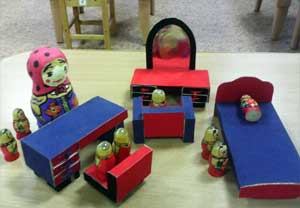 Цель: формирование простых конструктивных навыков у ребенка младшего дошкольного возраста.Демонстрационный и раздаточный материал: картинки с изображением домов; деревянный конструктор; конструктор для образца родителя  и для ребенка; матрёшки.Предварительная работа:чтение сказки «Три поросенка», «Теремок»; рассматривание домов; д/и «Кто где живет?», «Чей домик?»; отгадывание загадок; игры со строительным материалом; разучивание пальчиковой игры — «Дом».Ход:Родитель:Вместе с солнышком проснулись,потянулись, улыбнулись.Крепко за руки возьмись,своей улыбкой поделись.Улыбнусь я себе,Улыбнусь я тебе,Улыбаюсь целый день,Улыбаться мне не лень!Родитель: Маша! Что это? Какая красивая коробка, интересно, что в ней? (пытаемся открыть, но она не открывается)? Может она откроется, если мы отгадаем загадку:Рядом разные подружки,Но похожи друг на дружку.Все они сидят друг в дружке,А всего одна игрушка.(матрёшка)Кто же это, Маша? Ты согласна, что это матрёшка? Интересно откроется ли коробка теперь? Маша попробуй её открыть.Родитель:Стихотворение:Кукла славная – матрёшка,Где же ручки,Где же ножки?Ах, какие щечки, красные, румяные,На фартуке цветочки и на сарафане.Родитель: Я думаю с матрёшками нужно поздороваться? Ой, почему-то матрёшки грустные? Они живут в этой коробке, им в ней темно и неудобно. У всех есть дома, а у них нет. А им очень хочется иметь свой домик. Даже у лесных жителей есть дома.(На доске картинки с изображением: норы, дупла, гнезда, берлоги, медведя, белки, птицы, лисы. Обсуждают, кто живёт в этих домах. Игра «Чей домик»).-Что же нам делать? Как мы сможем помочь матрёшкам? Очень хочется им жить в своём домике. А из чего мы можем построить домики? Кирпичей, досок, камней, и других материалов.-Ну, что, Маша, поможем построить домики матрешкам. Я предлагаю тебе, рассмотреть картинки домов и решить, какие дома вы будете строить матрешкам.(Маша  рассматривает картинки с изображением домов)Родитель : Скажите, пожалуйста, из чего состоит дом?Но прежде чем приступить к строительству, мы разомнем наши ручки, пальчики и поиграем.Физминутка «Дом»А сейчас не ленись, на зарядку становись!Я хочу построить дом,(руки сложить домиком, и поднять над головой)Чтоб окошко было в нём,(пальчики обеих рук соединить в кружочек)Чтоб у дома дверь была,(ладошки рук соединяем вместе вертикально)Рядом чтоб сосна росла.(одну руку поднимаем вверх и «растопыриваем» пальчики)Чтоб вокруг забор стоял, пёс ворота охранял.(соединяем руки в замочек, и делаем круг перед собой).Солнце было, дождик, шел,(сначала поднимаем руки вверх, пальцы «растопырены». затем пальцы опускаем вниз, делаем «стряхивающие» движения)И тюльпан в саду расцвел!(Соединяем вместе ладошки и медленно раскрываем пальчики — «бутончик тюльпана»)Родитель: Ну что притупим к построению! Предлагаю тебе взять по одной матрёшке, я тоже себе возьму матрешку и буду строить ей домик. (Родитель берёт материал и показывает способ построения домика, закрепляя названия и цвета деталей)Маша, возьми нужный тебе для постройки домика материал, располагайтесь как тебе удобно (на коврике, за столами..)Маша, скоро у нас получится целая улица с домами. Матрёшки в домиках станут жить, в гости друг к другу ходить.Рефлексия.Родитель, Маша , напомни, для кого мы строили домики? Всё ли получилось, что задумали? Что бы ты хотела повторить? Сложно ли для тебя было строить домик? Кому ты расскажешь о том, что строила для матрёшки дом?Обыгрываем объект.Родитель: Заходите матрёшки, в дом. Удобно вам будет здесь жить? Улыбаются матрёшки, довольны, очень им нравится в новом доме. Маша, матрёшки говорят тебе спасибо за такие чудесные дома.Выход на самостоятельную деятельность.Родитель: Маша, что мы еще можем построить для наших матрёшек? (дорогу, скамейки, забор и т. д.).Можно предложить Маше построить еще что-либо по желанию, поиграть после занятия.